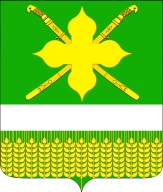 Совет Кирпильского сельского поселенияУсть-Лабинского районаР Е Ш Е Н И Е25.11.2019 г.                                                                                      № 1ст. Кирпильская                                                                протокол № 4О внесении изменений в решение Совета Кирпильского сельского поселения Усть-Лабинского района от 16 ноября 2017 года № 9 протокол № 50 «Об установлении земельного налога на территории Кирпильского сельского поселения Усть-Лабинского района»В соответствии с главой 31 Налогового кодекса Российской Федерации, Федеральным законом от 15 апреля 2019 года № 63-ФЗ «О внесении изменений в часть вторую Налогового кодекса Российской Федерации и статью 9 Федерального закона «О внесении изменений в части первую и вторую Налогового кодекса Российской Федерации и отдельные законодательные акты Российской Федерации о налогах и сборах», Федеральным законом от 29 сентября 2019 года № 325-ФЗ «О внесении изменений в части первую и вторую Налогового кодекса Российской Федерации», Федеральным законом от 6 октября 2003 года № 131-ФЗ «Об общих принципах организации местного самоуправления в Российской Федерации», статьей 26 Устава Кирпильского сельского поселения Усть-Лабинского района, Совет Кирпильского сельского поселения Усть-Лабинского района  решил:1. Внести изменения в решение Совета Кирпильского сельского поселения Усть-Лабинского района от 16 ноября 2017 года № 9 протокол № 50 «Об установлении земельного налога на территории Кирпильского сельского поселения Усть-Лабинского района» (далее – Решение):1.1. В пункте 2 Решения слова «и сроки» исключить.1.2. Пункт 4 Решения изложить в новой редакции:1.3. Пункт 7 Решения изложить в новой редакции:«7. Налогоплательщики, имеющие право на налоговые льготы, в том числе в виде налогового вычета, установленные законодательством о налогах и сборах, представляют в налоговый орган по своему выбору заявление о предоставлении налоговой льготы, а также вправе представить документы, подтверждающие право налогоплательщика на налоговую льготу.».1.4. Пункт 8 Решения изложить в новой редакции:«8. Налогоплательщиками-организациями земельный налог (авансовые платежи по налогу) уплачивается в сроки, установленные Налоговым кодексом Российской Федерации.Сумма налога (сумма авансового платежа по налогу), указанными в настоящем пункте налогоплательщиками исчисляется самостоятельно по истечении первого, второго и третьего квартала текущего налогового периода как одна четвертая налоговой ставки процентной доли кадастровой стоимости земельного участка.Отчетными периодами для налогоплательщиков – организаций признаются первый квартал, второй квартал и третий квартал календарного года.».2. Признать утратившим силу решение Совета Кирпильского сельского поселения Усть-Лабинского района от 16 ноября 2018 года № 8 протокол № 67 «О внесении изменений в решение Совета Кирпильского сельского поселения Усть-Лабинского района от 16 ноября 2017 года № 9 протокол № 50 «Об установлении земельного налога на территории Кирпильского сельского поселения Усть-Лабинского района» с 01 января 2021года.3. Общему отделу администрации Кирпильского сельского поселения Усть-Лабинского района (Зайцева) опубликовать настоящее решение в районной газете «Сельская новь» и разместить на официальном сайте администрации Кирпильского сельского поселения Усть-Лабинского района в сети «Интернет» не позднее 30 ноября 2019 года.4. Подпункты 1.2, 1.3 пункта 1 настоящего Решения вступают в силу с 1 января 2020 года, но не ранее чем по истечении одного месяца со дня его официального опубликования.5. Подпункт 1.4 пункта 1 настоящего Решения вступает в силу с 1 января 2021 года, но не ранее чем по истечении одного месяца со дня его официального опубликования, и применяется, начиная с уплаты земельного налога за налоговый период 2020 года.6. Пункт 3 настоящего Решения вступают в силу со дня его опубликования.Председатель Совета Кирпильского сельского поселенияУсть-Лабинского района	                                                                 А.В.Гутманова	Глава Кирпильского сельского поселенияУсть-Лабинского района 			                                   С.А.Запорожский№ п/пКатегория земельВид разрешенного использования земельных участковСтавка земельного налога, %1.Земли сельскохозяйственного назначения0,31.1.Земельные участки для ведения личного подсобного хозяйства, садоводства, животноводства, огородничества, а также дачного хозяйства0,152.Земли населенных пунктов:2.1.Земельные участки в составе зон сельскохозяйственного использования в населенных пунктах и используемые для сельскохозяйственного производства0,32.2.Земельные участки занятые жилищным фондом или приобретенные (предоставленные) для жилищного строительства (за исключением земельных участков, приобретенных (предоставленных) для индивидуального жилищного строительства, используемых в предпринимательской деятельности)0,22.3.Земельные участки, занятые объектами инженерной инфраструктуры жилищно-коммунального комплекса (за исключением доли в праве на земельный участок, приходящейся на объект, не относящийся к жилищному фонду и к объектам инженерной инфраструктуры жилищно-коммунального комплекса)0,32.4.Земельные участки, не используемые в предпринимательской деятельности, приобретенные (предоставленные) для ведения личного подсобного хозяйства, садоводства или огородничества, а также земельные участки общего назначения, предусмотренные Федеральным законом от 29 июля 2017 года № 217-ФЗ «О ведении гражданами садоводства и огородничества для собственных нужд и о внесении изменений в отдельные законодательные акты Российской Федерации»0,22.5.Земельные участки, ограниченные в обороте в соответствии с законодательством Российской Федерации, предоставленные для обеспечения обороны, безопасности и таможенных нужд0,32.6Земельные участки, приобретенные (предоставленные) для индивидуального жилищного строительства, используемые в предпринимательской деятельности0,32.7Земельные участки, используемые в предпринимательской деятельности, приобретенные (предоставленные) для ведения личного подсобного хозяйства, садоводства или огородничества, а также земельные участки общего назначения, предусмотренные Федеральным законом от 29 июля 2017 года № 217-ФЗ «О ведении гражданами садоводства и огородничества для собственных нужд и о внесении изменений в отдельные законодательные акты Российской Федерации»1,53.Прочие земли1,5